V UMYVADLE1.2.3.4.5.6.7.8.9.10.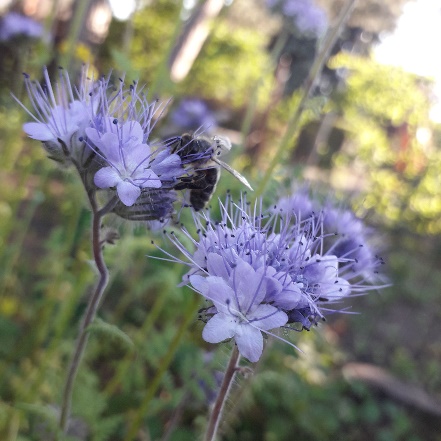 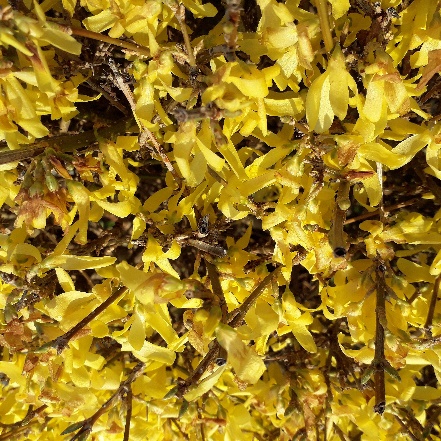 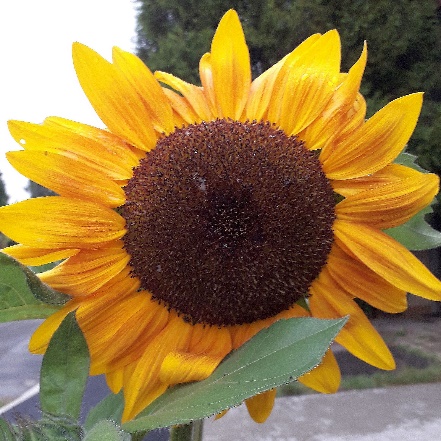 1.2.3.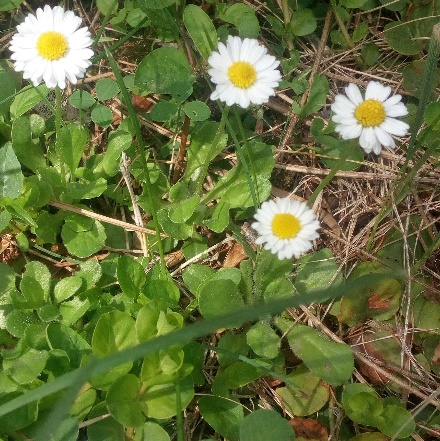 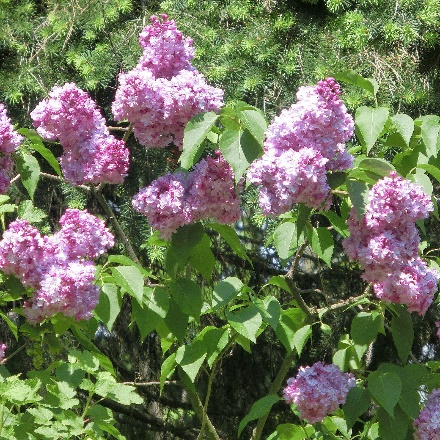 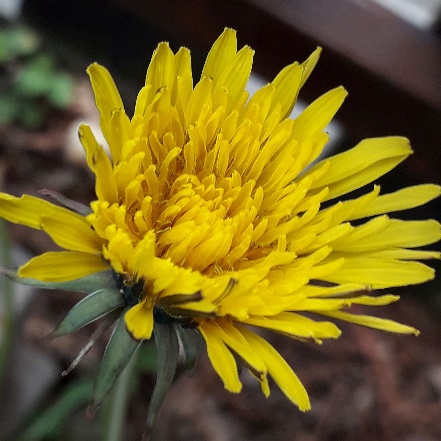 4.10.9.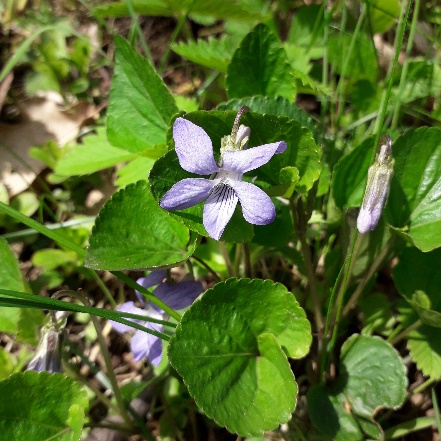 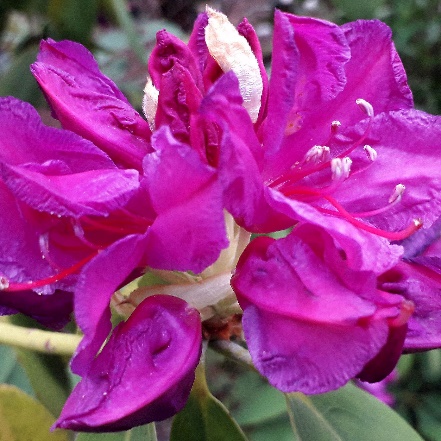 7.8.